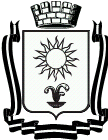 ПОСТАНОВЛЕНИЕАДМИНИСТРАЦИИ ГОРОДА – КУРОРТА  КИСЛОВОДСКАСТАВРОПОЛЬСКОГО КРАЯ                                          город - курорт  Кисловодск		      №  _________          О внесении изменений в Административный регламент предоставления управлением образования администрации города-курорта Кисловодска государственной услуги «Информирование граждан, выразивших желание стать опекунами или попечителями либо принять ребенка, оставшегося без попечения родителей, на воспитание в семью в иных установленных семейным законодательством формах, о возможных формах устройства ребенка в семью, об особенностях отдельных форм устройства ребенка в семью, о порядке подготовки документов, необходимых для установления опеки или попечительства либо устройства детей, оставшихся без попечения родителей, на воспитание в семью в иных установленных семейным законодательством формах, а также оказании содействия в подготовке таких документов» (новая редакция), утвержденный постановлением администрации города-курорта Кисловодска от  04.08.2017 №760В соответствии с федеральными законами РФ от 27 июля 2010 года                 № 210-ФЗ «Об организации предоставления государственных и муниципальных услуг», от 01 декабря 2014 года № 419-ФЗ «О внесении изменений в отдельные законодательные акты Российской Федерации по вопросам социальной защиты инвалидов в связи с ратификацией Конвенции о правах инвалидов», от 13 июля 2015 года  № 237-ФЗ «О внесении изменений в отдельные законодательные акты Российской Федерации», постановлениями Правительства Ставропольского края от 25 июля 2011 года № 295-п «Об утверждении порядка разработки и утверждения органами исполнительной власти Ставропольского края административных регламентов исполнения государственных контрольных (надзорных) функций и порядка проведения экспертизы проектов административных регламентов исполнения государственных контрольных (надзорных) функций», от 20 октября 2014 года № 416-п «О Перечне государственных услуг, предоставление которых организуется по принципу «одного окна» в многофункциональных центрах предоставления государственных и муниципальных услуг в Ставропольском крае органами исполнительной власти Ставропольского края», постановлениями Правительства Ставропольского края от 22 ноября 2013 года № 428-п «О правилах подачи и рассмотрения жалоб на решения и действия (бездействие) органов исполнительной власти Ставропольского края, предоставляющих государственные услуги, и их должностных лиц, государственных гражданских служащих Ставропольского края», распоряжением Правительства Ставропольского края от 16 октября 2015 года   № 327-рп «Об организации работы по повышению значений показателя доступности для инвалидов объектов и услуг на территории Ставропольского края», приказами Министерства образования и молодежной политики Ставропольского края от 11 декабря 2015 года  № 1689-пр «Об утверждении административных регламентов и типовых административных регламентов предоставления государственных услуг», от 17 декабря 2014 г. № 1386-пр 
"Об утверждении типового Административного регламента предоставления органом местного самоуправления муниципального образования Ставропольского края государственной услуги «Предоставление информации, прием документов органами опеки и попечительства от граждан, выразивших желание стать опекунами или попечителями либо принять ребенка, оставшегося без попечения родителей, на воспитание в семью в иных установленных семейным законодательством формах, а также оказание содействия в подготовке таких документов», администрация города-курорта КисловодскаПОСТАНОВЛЯЕТ:1. Внести в Административный регламент предоставления управлением образования администрации города-курорта Кисловодска муниципальной услуги предоставления управлением образования администрации города-курорта Кисловодска государственной услуги «Информирование граждан, выразивших желание стать опекунами или попечителями либо принять ребенка, оставшегося без попечения родителей, на воспитание в семью в иных установленных семейным законодательством формах, о возможных формах устройства ребенка в семью, об особенностях отдельных форм устройства ребенка в семью, о порядке подготовки документов, необходимых для установления опеки или попечительства либо устройства детей, оставшихся без попечения родителей, на воспитание в семью в иных установленных семейным законодательством формах, а также оказании содействия в подготовке таких документов» (новая редакция), утвержденный постановлением администрации города-курорта Кисловодска от  04.08.2017 №760 следующие изменения:1.1. Пункт 2.11. раздела II Административного регламента изложить в следующей редакции:«2.11. Порядок, размер и основания взимания государственной пошлины или иной платы, взимаемой за предоставление государственной услуги.В соответствии с действующим законодательством услуга предоставляется бесплатно. Государственная пошлина не установлена. В случае внесения изменений в выданный по результатам предоставления государственной услуги документ, направленных на исправление ошибок, допущенных по вине органа и (или) должностного лица, многофункционального центра и (или) работника многофункционального центра, плата с заявителя не взимается».1.2. Пункт 4.3. раздела IV Административного регламента изложить в следующей редакции:«4.3. Ответственность органа исполнительной власти края, предоставляющего государственную услугу, его должностных лиц, муниципальных служащих, многофункционального центра предоставления государственных и муниципальных услуг, организаций, указанных в части 1.1. статьи 16 Федерального закона «Об организации предоставления государственных и муниципальных услуг», и их работников за решения и действия (бездействие), принимаемые (осуществляемые) ими в  ходе  предоставления муниципальной услугиОтветственность должностных лиц органа, предоставляющего услугу, за решения и действия (бездействие), принимаемые (осуществляемые) ими в ходе предоставления муниципальной услуги.По результатам проведенных проверок в случае выявления нарушений исполнения регламента и (или) прав заявителей осуществляется привлечение виновных лиц к дисциплинарной ответственности в установленном законом порядке».1.3.  Изложить наименование раздела V Административного регламента в следующей редакции:«V. Досудебный  (внесудебный) порядок обжалования решений и действий (бездействия) органа исполнительной власти края, предоставляющего государственную услугу, многофункционального центра предоставления государственных и муниципальных услуг, организаций, указанных в части 1.1. статьи 16 Федерального закона «Об организации предоставления государственных и муниципальных услуг», а также их должностных лиц, муниципальных служащих, работников»1.4. Пункт 5.1. раздела V Административного регламента изложить в следующей редакции:«5.1. Информация для заявителя о его праве подать жалобу на решение и (или) действие (бездействие) органа исполнительной власти края, предоставляющего государственную услугу, многофункционального  центра предоставления государственных и муниципальных услуг, организаций, указанных в части 1.1. статьи 16 Федерального закона «Об организации предоставления государственных и муниципальных услуг», а также их должностных  лиц, муниципальных служащих, работников (далее - жалоба)Заявитель имеет право на досудебное (внесудебное) обжалование решений и (или) действий (бездействия), принятых (осуществляемых) в ходе предоставления муниципальной услуги».1.5. Пункт 5.2 раздела V Административного регламента изложить в следующей редакции:«5.2. Предмет жалобыПредметом досудебного (внесудебного) обжалования могут являться действия (бездействие) должностных лиц управления образования, предоставляющего муниципальную услугу, а также принимаемые ими решения при предоставлении государственной услуги.5.2.1 Заявитель может обратиться с жалобой, в том числе в следующих случаях:1) нарушение срока регистрации запроса о предоставлении государственной услуги;2) нарушение срока предоставления государственной услуги;3) требование у заявителя документов, не предусмотренных нормативными правовыми актами Российской Федерации, Ставропольского края, муниципальными нормативными правовыми актами города-курорта Кисловодска для предоставления государственной услуги;4) отказ в приеме документов, предоставление которых предусмотрено нормативными правовыми актами Российской Федерации, Ставропольского края, муниципальными нормативными правовыми актами города-курорта Кисловодска для предоставления государственной услуги, у заявителя;5) отказ в предоставлении государственной услуги, если основания отказа не предусмотрены нормативными правовыми актами Российской Федерации, законами и иными нормативными правовыми актами Ставропольского края, муниципальными нормативными правовыми актами города-курорта Кисловодска;6) затребование с заявителя при предоставлении государственной услуги платы, не предусмотренной нормативными правовыми актами Российской Федерации, Ставропольского края, муниципальными нормативными правовыми актами города-курорта Кисловодска;7) отказ органа, предоставляющего государственную услугу, должностного лица органа, предоставляющего государственную услугу, работников в исправлении допущенных ими опечаток и ошибок в выданных в результате предоставления государственной услуги документах либо нарушение установленного срока таких исправлений;8) нарушение срока или порядка выдачи документов по результатам предоставления государственной услуги;9) приостановление предоставления государственной услуги, если основания приостановления не предусмотрены федеральными законами и принятыми в соответствии с ними иными нормативными правовыми актами Российской Федерации, законами и иными нормативными правовыми актами субъектов Российской Федерации, муниципальными правовыми актами».1.6. Пункт 5.3. раздела V Административного регламента изложить в следующей редакции:«5.3. Органы исполнительной власти края, многофункциональные центры предоставления государственных и муниципальных услуг, органы местного самоуправления муниципальных образований Ставропольского края, являющиеся учредителями многофункциональных центров предоставления государственных и муниципальных услуг, а также организации, указанные в части 1.1. статьи 16 Федерального закона «Об организации предоставления государственных и муниципальных услуг», которым может быть направлена жалобаЖалоба на действия (бездействие) должностных лиц, предоставляющих государственную услугу, подается в письменной форме на бумажном носителе или в электронной форме в управление образования. Жалобы на действия (бездействие) руководителя управления образования подаются в администрацию города-курорта Кисловодска».2. Информационно-аналитическому отделу администрации города-курорта Кисловодска опубликовать настоящее постановление в городском общественно-политическом еженедельнике «Кисловодская газета» и разместить на официальном сайте администрации города-курорта Кисловодска в сети Интернет.3. Контроль  за  выполнением   настоящего   постановления               возложить на заместителя Главы администрации города-курорта Кисловодска  Т.А. Загуменную.4. Настоящее постановление вступает в силу со дня его официального опубликования.Глава города-курорта Кисловодска                                                 А.В.КурбатовПроект вносит заместитель Главы администрации города-курорта Кисловодска                                                                                  Т.А. ЗагуменнаяПроект визируют:Начальник управления образования администрации города-курорта Кисловодска                                    Ю.Б. БутинНачальник правового управления администрации города-курорта Кисловодска	                            И.Н.ПевановаУправляющий делами администрации города-курорта Кисловодска					                    Г.Л. РубцоваПроект подготовил начальник отдела опекии попечительства управления образованияадминистрации города-курорта Кисловодска                           А.К.Бейбулатова